Jedlik Napok2014. április 7-11.Heti projektekA szendvicsetek alufólia csomagolóanyagát begyúrhatjátok a nagy közös gombócba a 2. emeleti aulában.Az iskolai honlapon naponta közzétett krimit folytathatjátok saját ötleteitek alapján.Az iskolarádióban hallható rejtvények megoldásait a 3. óra utáni szünetben adhatjátok le minden nap a földszinti aulában.A RÉSZTVEVŐK KÖZÖTT NYEREMÉNYEKET SORSOLUNK KI MINDEN JÁTÉK VÉGÉN!Hétfő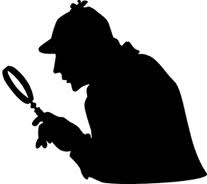 UJJLENYOMAT-FESTÉS3. óra utáni szünetföldszinti aulaKI MIT TUD? 14.301. emeleti aula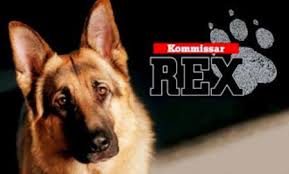 KeddLAKATJÁTÉKvalamennyi szünetbenföldszinti aulaJELES NAPOK14.30énekterem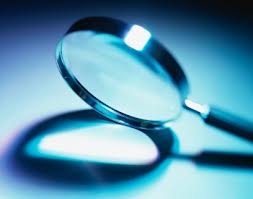 SzerdaDETECTIVITYRendhagyó irodalomórákdélelőtti tanórákénekteremebédlőSZÁMOLÓGÉP-HASZNÁLATI VERSENY14.30 /8.a termeHANGVERSENY15.00/énekterem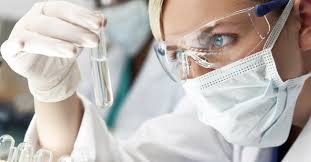 CsütörtökFANTOMKÉP-KÉSZÍTÉS3. óra utáni szünetföldszinti aulaSPORT DÉLUTÁN13.05 – körbajnokságok14.00 - Tamburelli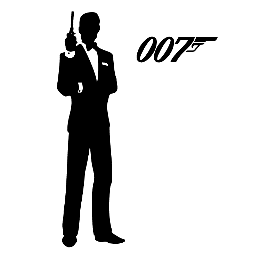 Péntek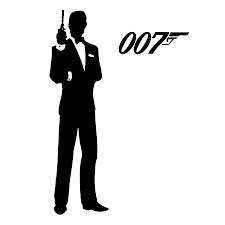 KOSZORÚZÁS8.45Jedlik szobornálSZEKCIÓK9.30 adott beosztás szerintISKOLAI DÍJKIOSZTÓ ÜNNEPSÉG 11.15 tornaterem